ГПОУ ТО «Щекинский политехнический колледж»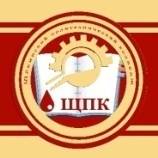 Методическая разработкаСценария1 сентября,День Знаний 2017-2018 учебного года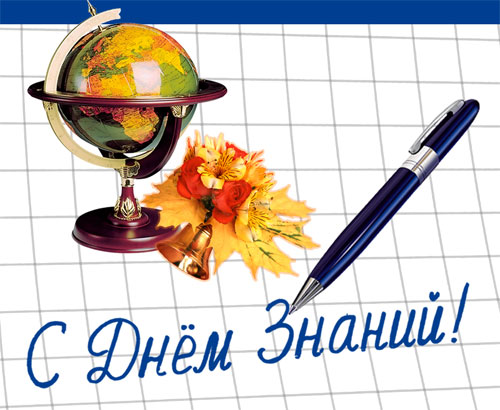 Дмитриченко Наталья Сергеевна2017гУчастники: директор, преподаватели, первокурсники, родители, законные представители, гости праздника: представители предприятий-соц.партнеров.Цель: создание  праздничной атмосферы начала учебной  деятельности  для обучающихся. 
Задачи:
Образовательная :  создать необходимый эмоциональный настрой и атмосферу праздника, пробудить интерес к колледжу, традициям колледжа.
Коррекционно-развивающая: развивать чувство сплочённости коллектива колледжа, умения и навыки культуры поведения в соответствии с нравственными нормами на массовых мероприятиях и в колледже.Воспитывающая: воспитание толерантности, чувств патриотизма. 
Материальное обеспечение:аудиоаппаратура;ноутбук; звукозаписи; Ход мероприятия1 ведущий: Доброе утро, студенты!2 ведущий: Доброе утро, преподаватели, сотрудники, мастера! 1 ведущий:  Поздравляем всех с Днем Знаний                      И желаем студентам душевно2 ведущий: Успехов, удачи и дерзаний,                        И открытий необыкновенных 1 ведущий: Самых лучших наставников,                        И веселых длинных переменок2 ведущий: Самых верных друзей,                       И конечно, достойных оценок!1 ведущий: Дорогие друзья! Мы приветствуем вас в стенах нашего замечательного образовательного учреждения. Сегодня действительно утро доброе, прежде всего из-за добра, которое оно нам несет. Ведь сегодня – день начала учебы, новых встреч с огромным миром знаний, которые готовы открыть тебе, первокурсник, наши мудрые преподаватели. А наши студенты исполнят песню: Что такое колледж?Песня (ДДТ Осень).2 ведущий: Слово для приветствия предоставляется директору колледжа – Почетному работнику системы среднего профессионального образования (Выступление директора)1 ведущий: Сегодня у нас на празднике присутствует начальник отдела кадров предприятия- соц.партнера предоставляем ей слово.2 ведущий: А также начальник производственно-диспетчерского предприятия-соц.партнера. 1 ведущий Щекинский политехнический колледж многогранен и многолик. Но в первую очередь он - Храм Знаний! Получив Ключ Знаний первокурсник может по праву считать себя частью большой семьи – колледжа. 2 ведущий Прежде чем принять ключ из рук директора, первокурсники должны принести клятву: ведущие разворачивают свиток с клятвой, Выходит первокурсник зачитывает клятву, остальные  первокурсники   повторяют Клянусь1 первокурсник  Пусть профессий много разных – Все они не любят праздных,Все они не любят лени.Все предметы одолею.Сдам экзамены, зачеты-Не боюсь такой работыИ терпенья наберусьВ этом я Клянусь!Первокурсники: Клянусь!!!2 первокурсник  Знаю, этот путь нелегокИ на нем соблазнов много, Но себя не обмануть,И учится как-нибудьМне студенту будет стыдноИ смешно, и не солидно.Трудностей я не боюсьВ этом я клянусь!Первокурсники: Клянусь!!!3 первокурсник Мало быть хорошим малым –Стану профессионалом!Это я решаю твердо!Это заявляю гордо!Это – путь к моей удаче!И не может быть иначеПрочь сомнения и грусть!Быть студентом я клянусь!Первокурсники: Клянусь!!! 3 раза2 ведущий Вручить ключ знаний просим директора колледжа!1 ведущий право принять из рук директора колледжа символический КЛЮЧ знаний предоставляется студенту группы ЭПП.Вручение ключа2 ведущий Сегодняшний день наиболее волнителен для наших первокурсников впервые вступивших в стены нашего колледжа. Ведь, согласитесь, вы долго думали над тем, какую выбрать профессию, куда пойти учиться.1 ведущий: И у вас прошли года, вот уже шестнадцать, на кого учиться  вам? чем заниматься?2 ведущий: Нужные профессии механик, повар, технолог, автомеханик, товаровед. Всех их нам не перечесть, много их на свете есть.1 ведущий: Но одна из них тревожит, не дает ни пить ни есть, та профессия в которой будет счастлив человек, сделать выбор должен каждый, чтоб трудиться целый век.2 ведущий: Круто, что вы поступили именно в наше образовательное учреждение.Ведь здесь можно выучится не только по одной специальности, но и получить дополнительное обучение на основе Многофункционального центра прикладных квалификаций. 1 ведущий: Ну а что ждать от нашего образовательного учреждения? Теперь другую жизнь для вас колледж предоставит, открыто, полно, без прикрас в свободный жизни путь отправит. Четыре быстрых года пролетят азартом юности пьянящим. И выйдете профессионалами вы самыми настоящими. И если вы готовы, то наступает торжественный момент: посвящение первокурсников в студенты Щекинского политехнического колледжа и вручение символической зачетки. (Из-за кулис подают зачетку)             Что же там в этой зачетке?   Показывает залу зачетку: 2 ведущий Стремление все знать - отличноЛюбовь к выбранной профессии – отличноТрудолюбие и прилежание – отличноУважение старших и друзей – отличноУчастие в жизни колледжа – отличноПринципиальность, верность данному слову – отличноОптимизм и целеустремленность - отлично1 ведущий Вручает зачетку студент 3 курса группы 3 ЭПП, занявший 3 место в чемпионате Worldskills в Тульской области в компетенции лабораторный химический анализ, 2 место во Владимирской области первокурснице.Вручение зачетки 1 ведущий: В нашем Щекинском районе есть образовательное учреждение, обучают там прилежно, ведь давно известно всем, там крутые есть профессии - механики и повара, электрики, технологи, автомеханики. Догадайтесь, что это за учреждение? Конечно, наш любимый колледж!Предоставляем слово нашим старшекурсникамСтуденты групп 3 курса: Технологом быть хорошо, он то всем поможет, расскажет про аппарат и технологию покажет (в руках колба).Я эксперт-товаровед, контролирую качество (в руках кассовый аппарат)Нет профессии полезней, нету дела интересней, чем машины исправлять, людям радость доставлять! (В руках гаечный ключ).Родословная наша – славная, и профессия наша – главная, механиком быть решение твердое. Ремонтником стать призвание гордое (в руках отвертка)2 ведущий А танцевальная группа нашего колледжа представляет вашему вниманию флеш-моб 2 ведущий: Дорогие первокурсники! Вступая в ряды будущих профессионалов обещайте:- любить и уважать свою будущую профессию1 ведущий - соблюдать традиции профессии2 ведущий - выучить наизусть все свои обязанности1 ведущий - любить и уважать своих педагогов2 ведущий - не оскорблять людей, находящихся рядом1 ведущий - быть умным и добрым, красивым и сильным2 ведущий - перенять от своего мастера производственного обучения все секреты будущей профессии1 ведущий- беречь свое драгоценное здоровье, соблюдать технику безопасности на рабочем месте2 ведущий - стать настоящим мастером своего дела и получить диплом1 ведущий  Вам придется пройти нелегкую дорогу познаний и овладения профессией от первого до последнего курса. Поможет вам пройти этот тернистый путь Огонь Знаний! Он станет для вас путеводной звездой в этом непростом путешествии. 2 ведущий Пусть вспыхнет он – познаний жар, огонь сердец, души пожар! 1 ведущий Право зажечь Огонь Знаний предоставляется студенту 4 курса гр. 4 ЭПП студенту года 2016 в номинации «Гран-При», стипендиату Правительства Тульской области для поддержки талантливой молодежи.2 Ведущий: В колледже сложилось много добрых традиций. 1 сентября мы всегда чествуем студентов – активных участников общественной жизни. Ежегодно студенты нашего колледжа участвуют в волонтерском молодежном движении, акциях, мероприятиях. Только за 2017 год наши студенты стали победителями многих региональных и областных конкурсов и олимпиад.1 ведущий В открытом региональном чемпионате "Молодые профессионалы" (WorldSkills Russia) Владимирской области в компетенции "Лабораторный химический анализ" студент участвовал вне конкурса и занял почетное 2 место (в общем зачете по баллам).1 ведущий В региональном конкурсе творческих работ "Мы помним, мы гордимся", посвященного 75-летию героической обороны города Тулы в годы Великой Отечественной войны.2 ведущий занял первое место в региональном конкурсе профессионального мастерства по экономике среди обучающихся профессиональных образовательных организаций Тульской области по неэкономическим специальностям.1 ведущий занял 2 место в региональном этапе Всероссийской олимпиады профессионального мастерства обучающихся по специальности среднего профессионального образования "Техническое обслуживание и ремонт автомобильного транспорта".2 ведущий В Региональной олимпиаде по технической механике среди обучающихся профессиональных образовательных учреждений Тульской области первое место занял студент 2 курса.1 ведущий  Первое место занял студент 2 курса во Всероссийской спартакиаде допризывной молодежи, проходившей в городе Краснодар.2 ведущий Команда нашего колледжа заняла первое место во втором этапе Кубка Тульской области по автомобильному многоборью. 1 ведущий Первое и третье места заняли студенты на областной олимпиаде по иностранному языку (технический английский) среди обучающихся профессиональных образовательных организаций Тульской области.2 ведущий Второе место и третье места заняли студенты 4 курса во втором областном конкурсе профессионального мастерства "Наследники Никиты Демидова".1 ведущий В областном творческом конкурсе «Увлекательный мир математики вокруг нас» 1 место в номинации "Математика и моя специальность" занял студент 1 курса.2 ведущий Первое и третье места в областной олимпиаде профессионального мастерства среди обучающихся учреждений среднего профессионального образования Тульской области по профильному направлению Химические технологии заняли студенты 2 курса.1 ведущий Второе место в областном конкурсе исследовательских работ "Химия вокруг нас" занял студент 3 курса. 2 ведущий Особое значение колледж уделяет патриотическому воспитанию студентов. Масштабное патриотическое мероприятие состоялось в Нижнем Новгороде, проведенное  в рамках Дня памяти, посвященного участникам боевых действий в Афганистане и на Северном Кавказе.1 ведущий А также участие в форумах и конференциях, таких как первый Тульский областной медиафорум под названием «Re_Пост», форуме "Молодежь-будущее России".2 ведущий В течении года студенты колледжа принимают участие в конкурсах, таких как конкурс на лучшую публикацию в журнале "Рюкзачок знаний" заняли призовые места в различных номинациях; в традиционном конкурсе «Неизвестные герои Великой Отечественной» принял участие студент 2 курса.1 ведущий Сборная команда колледжа заняла почетное второе место в военно-спортивной игре "Защитник Отечества", в Спартакиаде Допризывной молодежи Тульской области наш военно-патриотический клуб "Победа" занял 1 место и победил в 7 номинациях; команда колледжа заняла первое место в лыжной гонке, посвященной Месячнику воинской славы и 28-ой Годовщине вывода советских войск из Афганистана2 ведущий Участие в областной научно-практической конференции по дисциплине «ФИЗИКА» для студентов государственных профессиональных образовательных учреждений Тульской области.1 ведущий Ежегодное мероприятие по высадке деревьев в Ясной Поляне, Мероприятия, посвященные Дню Победы в Великой Отечественной войне, Участие во Всероссийской акции Эко – марафон «Переработка» с присвоением колледжу звания ЭКОГЕРОЯ.2 ведущий студентка нашего колледжа – «Мисс Щекино – 2017»1 ведущий: Уважаемые студенты! Годы, проведенные в нашем колледже – учебой жизнь твою наполнят, добавят знаний и друзей, желаний череду исполнят, быть ярче, лучше и умней. Образованье – ключ к успеху, любую дверь откроет знанье, учись прилежно и без спеха.2 ведущий: Пойдут на пользу те старанья. Настойчив будь в своих дерзаньях, не бойся сложности, задач, ты все найдешь, но лишь в исканье побед желаем и удач.1 Ведущий: Настаёт время прозвучать первому звонку нового учебного 2017-2018 года.Право дать первый звонок предоставляется директору колледжа (дается первый звонок).2 ведущий: Звенит звонок и весел, и горласт, и радостью душа переполняется. И каждый раз для каждого из нас чудесные уроки начинаются.1 ведущий: Звенит звонок нам много лет подряд. Его услышав, люди улыбаются и расцветают лица у ребят. Пришла пора: уроки начинаются.2 Ведущий: Звенит звонок, как жаворонка трель – в мир знаний открывает всем вам дверь! В добрый путь! В добрый час! 